UTORAK, 9.6.2020.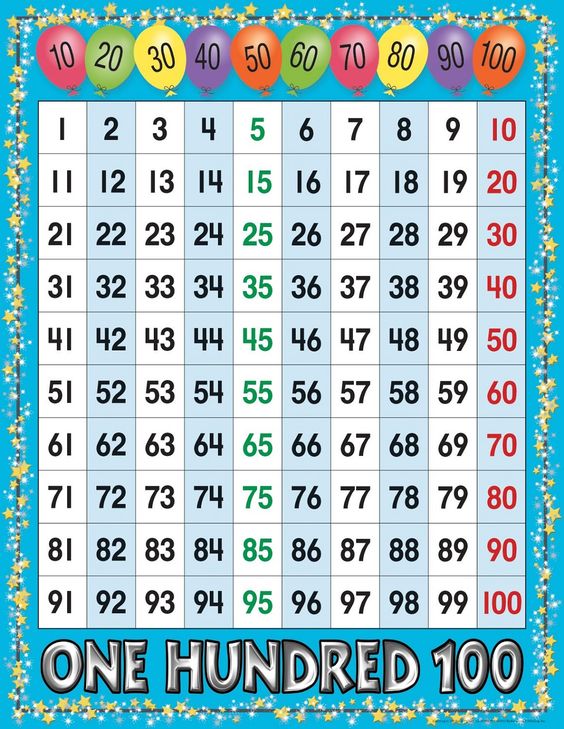 -	+ZBROJI POMOĆU BROJEVNE CRTE:91 + 5 =92 + 7 =91 + 9 =98 + 1 =96 + 0 =95 + 4 =93 + 6 =91 + 8 =97 + 2 =95 + 3 =